For Immediate Release				Wednesday, April 14, 2020Re: The Performing Arts Collective Against COVID-19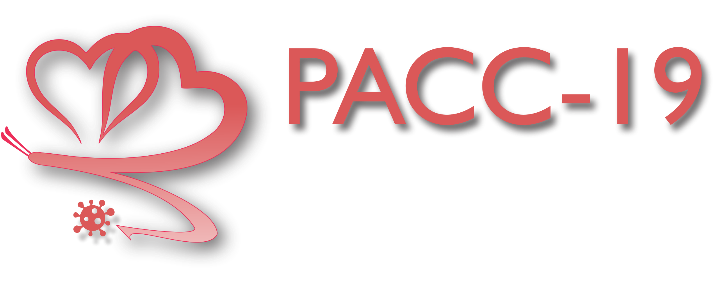 Theme: “Art Shines Through to Inspire our Communities”What: Talented performing artists from across the Nation are collaborating to present a revealing, heartwarming and upbeat “Live Production” broadcast from the Design District in Dallas, Texas.Accomplished musical artists from “American Idol”, “the Voice” and “America’s Got Talent” along with dancers, short films, authors, comedians, and visual artists combine their skills With some Legendary National Artists. Live performances from Nashville, Austin and other Cities will be pulled in making the Production interesting. Chris Arnold, Inclusion Ambassador & Game Night Emcee at Dallas Mavericks, Sports Radio Talk Show Host 105.3 The Fan will be Host. The broadcast will be available on several platforms Nationwide, including YouTube, Facebook Live, Twitch and Vimeo Stream. PACC-19 is made possible by generous contributions of venue, studio equipment, video broadcast systems, and a special collective of writers, cinematographers, sound engineers, light designers, animators, and stage crew. “The challenge”, said Rene D. Rodriguez, Producer “was to meet compliance with the City of Dallas and the Dallas Police Department”. The production will include carefully executed protocols to ensure the safety of the artists as they perform to the broadcast audience. When: The Series begins Friday, April 17, 2020 at 8:00 pm Central Standard Time and continues each Saturday thereafter at 8:00 pm until the artists can resume their live performance schedules.  Why: Arts has the power to heal, bring hope, inspire, motivate, transform, benefit, and support.The Performing Arts Collective have convened to inspire our communities through engaging performances.“Our communities are suffering emotionally and financially, due to COVID-19” said Cryste Deshields, Media Relations, “Our artists can do so much good by doing what they do best. We’ve simply given them an amazing platform.”The audience will be given the ability to “tip” their favorite artists.Who: The Planning & Production Team are:Rene D. Rodriguez – Producer 469.569.7469Beverly Perry – Talent 817.808.6565Cryste Deshields – Media Relations 817.235.4783John Martin – Venue 469.231.4528Where to Tune In: Please visit, https://www.pacc-19.com, for the broadcast platforms as well as additional information including a listing of this week’s artists and future scheduling.